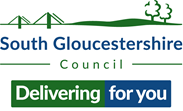 Child and parent or carer details                                                        Date of referral: 
Referrer detailsThe first two questions in this section relate to the child.  Please return the referral form via email to: OneYou@southglos.gov.uk If you have any questions or need help completing this form, please contact us on 01454 865337Information for familiesWhat is Healthy Me? Healthy Me is a free weekly programme for families with children aged 2 to 4 years to help children eat well, move more and get off to the best start in life.  You will attend 6 sessions that includes family play and bitesize sessions providing helpful tips on:  screen time and sleep  keeping hydrated  me size meals  packed lunches & snacks  mealtimes  How much does it cost? The programme is free of charge.   What happens next? Once the referral form has been completed it will be sent to the One You team and they will contact you via email or the telephone to discuss the programme. If you have any questions in the meantime, please contact the One You team on  01454 865337 or email OneYou@southglos.gov.uk  What do we do with your data? We will use your personal information to provide you with a service.  We will share your personal information only with your referrer if appropriate, and with Sporting Chance who deliver the Healthy Me programme, but no one else without your permission.Upon completion of the service your personal information will be kept securely for twenty years (child data) and seven years for adult data. Statistical information about people who use the service may be retained for longer than this, but this would not identify you. You may tell us at any time if you would like to stop the service or update your details.   More information about how we manage your personal information is available from www.southglos.gov.uk/privacy and One You South Gloucestershire.  If you do not have a computer and would like more information, please contact the One You team on  01454 865337.  Name of child: Name of child: Name of child: Name of child: Date of birth: Gender:   female    male   prefer not to say   otherGender:   female    male   prefer not to say   otherGender:   female    male   prefer not to say   otherName of parent/carer: Name of parent/carer: Relationship to child:  Relationship to child:  Date of birth: Gender:   female    male   prefer not to say   otherGender:   female    male   prefer not to say   otherGender:   female    male   prefer not to say   otherAddress: Address: Address: Postcode:Mobile phone:Mobile phone:Consent to voicemail:  Consent to voicemail:  Is the family registered at a South Gloucestershire GP surgery:   yes   no Is the family registered at a South Gloucestershire GP surgery:   yes   no Is the family registered at a South Gloucestershire GP surgery:   yes   no Is the family registered at a South Gloucestershire GP surgery:   yes   no Name: Name: Job Title: Organisation: Contact phone number:Email: Reason for referral:Reason for referral:I confirm that to the best of my knowledge the family meets the referral criteria. I confirm that I have discussed the service, how their personal information will be used (page 4 of this form) and the family has given verbal consent for this referral.        Date………………I confirm that to the best of my knowledge the family meets the referral criteria. I confirm that I have discussed the service, how their personal information will be used (page 4 of this form) and the family has given verbal consent for this referral.        Date………………Ethnic Origin:  Please tick the relevant box relating to the ethnicity of your childDo you consider your child as disabled?   No    Yes – physical impairment, such as difficulty using arms or mobility issues which may mean using a wheelchair or crutches. Yes - Sensory impairment, such as being blind / having a serious visual impairment or being deaf / have a serious hearing impairment Yes - Mental health condition, such as depression, anxiety, or schizophrenia Yes - Learning disability/difficulty (such as Down’s Syndrome, dyslexia, dyspraxia) or cognitive impairment (such as autistic spectrum disorder) Yes - Long standing illness or health condition such as cancer, diabetes, chronic heart disease or epilepsy Yes – other (please state)………………………………………………………………….  Prefer not to say If yes, please tell us how this affects the way that your child accesses or uses services………………………………………. …………………………………………………………………………………………………………………………… The following questions relate to the parent/carer Ethnic Origin:  Please tick the relevant box relating to your ethnicity Do you consider yourself as disabled?  No    Yes – physical impairment, such as difficulty using arms or mobility issues which may mean using a wheelchair or crutches. Yes - Sensory impairment, such as being blind / having a serious visual impairment or being deaf / have a serious hearing impairment Yes - Mental health condition, such as depression, anxiety or schizophrenia Yes - Learning disability/difficulty (such as Down’s Syndrome, dyslexia, dyspraxia) or cognitive impairment (such as autistic spectrum disorder) Yes - Long standing illness or health condition such as cancer, diabetes, chronic heart disease or epilepsy Yes – other (please state)………………………………………………………………….  Prefer not to say If yes, please tell us how this affects the way that your child accesses or uses services………………………………………. …………………………………………………………………………………………………………………………… What is your sexual orientation?  Bisexual 	                 Heterosexual  Gay man                              Other  Gay woman / lesbian           Prefer not to say What is your religion or belief?   Buddhist                           Sikh  Christian 	                         No religion  Hindu                                Any other religion, please state…………………………… Jewish                              Prefer not to say  Muslim Do you identify as a transgender person?  Yes No Prefer not to say Are you currently or have previously served in the UK Armed Forces?  No Yes – currently serving  Yes – previously served in Regular Armed Forces  Yes – previously served in Reserve Armed Forces 